NÁMĚT NA PRACOVNÍ ČINNOST TÉMA: CO TO KVETE, CO TO VONÍVZDĚLÁVACÍ CÍLErozvíjet schopnost komunikovat, spolupracovat a podílet se na činnostech a rozhodnutích rozvoj kreativity a fantazierozvoj jemné motoriky a představivosti JARNÍ VĚNEC Z RULIČEKCO BUDEME POTŘEBOVAT: 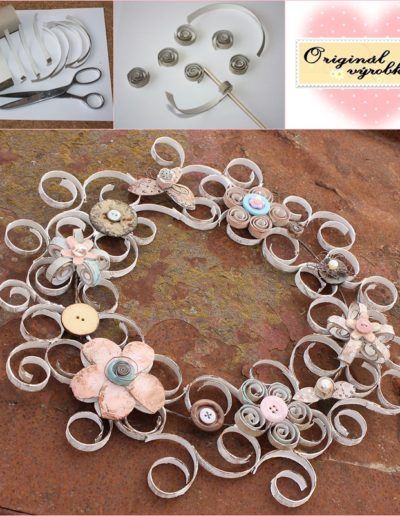 ruličky (kytičky)měkký barevný papír (vnitřní část kytičky/popřípadě knoflíky)lepidlonůžkyozdoby dle fantaziePostup: Nejdříve si nastříháme proužky z ruličky na květiny, či ornamenty. Poté jednotlivé části přilepíme lepidlem a do středu kytičky nalepíme barevné kolečko, nebo knoflík. Poté si dle vlastní fantazie květiny spojíme a vytvoříme si tak originální jarní dekoraci.